Általános információk:Tanterv:	 Építész Msc.Nappali, 2.sz. Építészmérnöki osztatlan 8.szTantárgy neve:	Tartószerkezetek tervezése-elméletTantárgy kódja:	EPM271MN-EA-00    Szemeszter:	2.Kreditek száma:	3A heti órák elosztása:	2/0/0Értékelés:	VizsgaElőfeltételek:	Komplex épületszerkezetekTagozat:                                            NappaliTantárgy felelős:	Dr. Széll Attila Béla, egyetemi docens	Iroda: 7624 Magyarország, Pécs, Boszorkány u. 2. B-321	E-mail: szellattila@mik.pte.hu	Munkahelyi telefon: +36 72 503650/23820Oktatók:	Dr. Széll Attila Béla, egyetemi docens	Iroda: 7624 Magyarország, Pécs, Boszorkány u. 2. B-321	E-mail: szellattila@mik.pte.hu	Munkahelyi telefon: +36 72 503650/23820TárgyleírásAz előadáson szó lesz a tudomány és a művészet kapcsolatát elemezve, a funkció, forma, erőjáték és anyagválasztás, valamint az építész, a tartószerkezet-tervező és a statikus szerepéről a szerkezettervezésben. Előtérbe kerülnek a szerkezetválasztás szempontjai. Milyen építészeti lehetőségek vannak a formaválasztás során, melyek lehetővé teszik az erőjáték lekövetését kiiktatva így bizonyos igénybevételeket, törekedve az optimális tartószerkezet kialakítására. Hiszen a szerkezettervezés nem tisztán logikai művelet, hanem intuitív, művészi, részben emóciózus tevékenység.Eduardó Torroja mérnöképítész szavait idézve:„A szerkezettervezés több, mint tudomány és technika: sok köze van a művészethez, a józan gondolkodáshoz, az érzékhez, a tehetséghez, a nagy vonalakban való alkotás öröméhez, mely alkotáshoz a tudományos számítás csak a végső simítást adja igazolva azt, hogy a szerkezet egészséges és a követelményeknek megfelelő erősségű.”Oktatás céljaA tárgy célja továbbá , hogy átfogó képet adjon az építészhallgatóknak a technológiák és a munka tereit létrehozó „ipari építészet” általános jellemzőiről, tartószerkezeti tervezéséről, a felhasznált anyagokról és a bennünk rejlő innovációról. Hiszen ezek az épületek döntően technológiai és funkcionális meghatározottságúak. Tervezésük során alapkövetelmény az egyszerű, tiszta és logikus szerkesztés, a szerkezeti tisztaság. Gyorsabb technológiai avulásukból és rövidebb használati ciklusidejükből adódóan a flexibilitás igénye nagy. Mivel az ember méretrendjétől, nagyobb léptékűek, ezért a környezetre gyakorolt hatásaik is jelentősek. A tárgy érinti a generatív ill. parametrikus építészet témakörét is.Tantárgy tartalmaI.A szerkezetek kiválasztása, tervezése				1,Funkció				2,Forma				3,Szerkezet				4,AnyagII.A szerkezettervezés módszere				 A szerkezettervezés két útja és az intuicióIII.A szerkezetek gazdaságossága				Ár érték arányIV.Terhek és hatásokV.A szerkezetek osztályba sorolását meghatározó szempontok:				1,A jellegzetes igénybevétel				2,A teherhordás módja				3,Az alakVI.Szerkezetek osztályozása				1,nyírásmentes szerkezetek (kötélszerkezetek, húrszerkezetek, síkgörbe kötélszerkezetek, térgörbe kötél szerkezetek, sík falszerkezetek, görbe falszerkezetek, síkhártyák, görbehártyák egyirányú és kiváltott szerkezetek.)				2,Részben nyírásmentes szerkezetek (a fent említett szerkezetek kombinációja pl.: táblaszerkezet és húr szerkezet kombinációja)				3, hajlításmentes szerkezetek( táblaszerkezetek, hajlításmentes héjak, táblarácsok, forgáshéjak, transzlációs felületek, elliptikus felületek, hiperbolikus felületek, parabolikus felületek, konoid.				4, vegyes szerkezetek				5, részben hajlított szerkezetek( egyirányú lemezművek, kétirányú lemez művek, egy és kétirányú hajlított héjak.				6,Hajlított szerkezetek( egyenes síkgörbe, térgörbe rúdszerkezetek, egy és két írányú sík és görbe lemezek, egyenes ,síkgörbe és térgörbe rúdrácsok, térrácsok.VII. Szerkezettervezők munkássága, szerkezetek elemzése				1,Pelikán József				2, Menyhárd István				3,Kollár Lajos				4,Eduardo Torroja				5, Pierre Luigi Nervi				6, Felix Candella ………………………… stb.Cél: A szerkezet választás és tervezés metódusának elsajátítása, az erőjáték, geometria, tartószerkezet, épületszerkezet elemzésének segítségével, hazai és külföldi példákon keresztül, melyről a hallgatók egy tanulmányban és egy általuk készített makettben adnak számot. A tanulmány prezentálni kell melyre az utolsó gyakorlati órán kerül sor a 14. héten.AnyagtanSzerkezetFunkcióFormaA feladatok, követelmények kiadása a tematika szerint történik, melyek az előadás a segédletekkel egyetemben a tantárgy Neptun Meet Street felületére feltöltésre kerülnek. A tantárgyhoz kapcsolódó információk ugyancsak ezen a felületen lesznek elérhetőek.Számonkérési és értékelési rendszereA tantárgy felvételével, követelményrendszerével, teljesítésével, a hallgató szorgalmi-, vizsga- és záróvizsga időszak kötelező teendőivel kapcsolatban minden esetben a Pécsi Tudományegyetem érvényben lévő Szervezeti és Működési Szabályzatának 5. számú melléklete, a Pécsi Tudomány egyetem Tanulmányi és Vizsgaszabályzata (TVSZ) az irányadó.Követelmények a szorgalmi időszakban:A foglalkozásokon való részvétel:- A TVSZ előírásainak betartása kötelező.- Az előadásokon a részvétel kötelező.- Mulasztások száma a TVSZ. 40.§ alapján.A félév sikeres befejezésének feltétele az aktív órai jelenlét, a feladat határidőre való elkészítése, bemutatása, az alaki és formai követelmények betartása. Az előadó jelenléti ívet vezet, megjelent, valamint nem jelent meg/ nem készült bejegyzéssel. A tantárgy vizsgával zárul. A félév zárása a 14. héten történik, ami a tanulmány leadásával valamint a prezentáció megtartásával abszolválható.A nappalis hallgatók a levelezős hallgatókkal együtt látogatják az előadásokat. Azokon a napokon amikor nincs levelezős oktatás, a nappalis hallgatók épületlátogatáson vesznek részt ill. konzultációra van lehetőség az órarendi időpontban és helyen.A szorgalmi időszak alatt maximum 50 pont szerezhető az alábbi feladat megoldása alapján.A félév során egy db. tanulmány készítendő 3  fős csoportmunkában.   		50 p.   A tanulmány prezentációjára és leadására a 14. héten 2021. május 06.-én történik.A tanulmányés prezentáció pótlására ill. javítására a 16. héten 2021.május 19.-én van lehetőség a B321-es irodában 9.00-12.00. óráig.A félévközi munka és az aláírás minimális feltételei:  A tanulmány határidőre történő beadása, prezentálása és a pótlási, javítási lehetőségek kihasználása.Aláírás megszerzése:A hallgatók a leadáson (és a javításain) a kihirdetett szempontrendszer teljesítésével és az órák látogatásával szerzi meg a jogot az aláírásra, a tartalmi szakmai bírálatra, tehát érdemjegy szerzésére. A kritériumok meglétét a gyűjtőlapokon regisztráljuk. Az a hallgató, melynek a kritériumok közül bármelyik is hiányzik a javítási lehetőségek után is, annak féléve nem teljesítettnek minősül, a tárgy aláírása megtagadásra kerül, a tárgyat egy későbbi szemeszterben újra fel kell vennie.14. hét- Amennyiben a hiányzás eléri a 50 %-ot, nem teljesítette a félévet, pótlásra javításra nem jogosult, nem teljesítette a tárgyatA tantárgyfelelősnek joga van félévközi teljesítmény alapján vizsgajegyet megajánlani, ami – ha a hallgató a vizsgaidőszak végéig elfogadja – rögzítésre kerül a TR-ben. A megajánlott és a hallgató által elfogadott jegy TR-ben történő rögzítéséhez a hallgatónak nem kell vizsgára jelentkeznie. A jegymegajánlás feltétele a legalább 71%-os félévközi teljesítmény.
A vizsga menete:Minden hallgatónak egyénileg kell szóbeli vizsgát tennie a csoportosan elkészített tanulmányukra vonatkozó kérdésekből.Megszerezhető max. pont:  		50 p.          		 A minősítés az alábbiak szerint történik:A vizsga és a féléves munka együttesen 100 p. ( 50+50p.)85 p	 – 100 p 	100%	A (5, jeles, excellent, sehr gut) 71 p	 – 84 p 	84%	B (4, jó, good, gut) 60 p	 – 70 p 	70% 	C (3, közepes, avarage, befriedigend) 50 p	 – 59 p 	59% 	D (2, elégséges, satisfactory, genügend) 0 p 	– 49 p 	49% 	F (1, elégtelen, fail, ungenügend) A vizsga a következő vizsgaidőpontban javítható. (TVSZ. szerint).Elégtelen érdemjegyet szerzett amennyiben a féléves teljesítmény és a vizsga pontszáma összesen nem éri el a min 50.pontot és kimerítette a vizsgalehetőségeket. Ebben az esetben a vizsgakurzust egy következő szemeszterben újra fel kell venni. Azok a hallgatók akiknek a tanulmánya elérte 35 pontot vizsgajegy megajánlásban részesülhetnek.43 p	 – 50 p 	100%	A (5, jeles, excellent, sehr gut) 35 p	 – 42 p 	84%	B (4, jó, good, gut) Pótlási lehetőségek:Pótlására ill. javításra a 16. héten, a vizsgaidőszak első hetében, 2021.május 19.-én, a B321 irodában  9.00-12.00. óráig van lehetőség.Konzultációs lehetőségek:Konzultációra a gyakorlati órákon, illetve a gyakorlatvezetők heti fogadó óráján van lehetőség,hétfőn: 15.00.-16.30. óra között a b321-es irodában.Kötelező irodalomDr. Matuscsák T. : A tartószerkezet tervezés alapjai, (kézirat)Dr. Becker S. : Épületek lefedése kötélszerkezetekkel, (kézirat)Dr. Matuscsák T. : Nyírásmentes felületszerkezetek (kézirat)Dr. Becker S. - Dr. Matuscsák T. : Dobozszerkezetű többszintes épületek (kézirat)Kollár L. ( szerkesztő ): Mérnöki építmények és szerkezetek tervezése.Akadémiai Kiadó Budapest, 2000.Deák – Erdélyi – Visnovitz: A tartószerkezet tervezés alapjai, tervezés az Eurocode alapján, Springer Média Magyarország, budaörs,2005Oktatási módszerA hallgatók csoportmunkában dolgozzák fel, és prezentálják a félév tematikájában szereplő feladatokat. Prezentáció közben tanári segítséggel elemzik az általuk választott, megépült épület formáját, tartószerkezeti kialakítását, épületszerkezeti megoldásait. Feladat: tartószerkezet választás, szerkezet-felismerés, szerkezet elemzés, értékelés, tartószerkezet optimalizálás.A tantárgy folyamatos kommunikáción alapszik az oktatók és a hallgatók között. 1. aktív részvétel az előadásokon (az előadásokon bármikor lehet kérdezni, kérem kézfeltartással jelezni)2. folyamatos konzultáció az órákon a részletes tantárgyi programban meghirdetett tanmenet szerint3. önálló otthoni munka Részletes tantárgyi program és követelményekMetodika és szempontrendszer:A hallgatók probléma feldolgozási módszere a valóságos tervezési folyamatot modellezi (komplex probléma szemlélet = funkció-szerkezet-forma párhuzamos vizsgálata), ugyanakkor leképezi az egyetemi szintű oktatás akadémiai jellegét is (kutató-elemző munka).Cél a csapatmunka erősítése, az ebben rejlő előnyök (több szem többet lát) kiaknázása.A prezentációk szerepe :közös megbeszélés – az otthon végzett munka bemutatása, megbeszélése, a feltáratlan problémák felvetése, a feltárt problémákra adható válaszok elemzéseFeladatok és követelményrendszerükTanulmányA félév során 1 db. tanulmány készítendő 3 fős csapatokban, melyet a 14. héten prezentálni kell.Téma: (Height-Active Structure) magasházak szerkezeti rendszerei.Külső dobozszerkezetű ( keretfalas, rácsos, vegyes dobozszerkezet) épület vagy belső dobozszerkezetű (magszerkezet konzolos födémmel, alul kiváltott magszerkezet, felül kiváltott magszerkezet) épület.Feladat: A választott épület szerkezeti rendszerének bemutatása, elemzése: anyag, szerkezet, funkció, forma vonatkozásában.Elsősorban tartószerkezeti, épületszerkezeti megoldásokat bemutatva, dolgozza fel az adott épületet. Külön hangsúly fektetendő a geometriára, az anyaghasználatra a szerkezetválasztásra valamint az épületszerkezeti megoldásokra.Minimum 20 oldalon, A/3-as formátumban, fénykép dokumentációval tervrajzos kiegészítéssel nyomtatva és digitálisan. Prezentáció és leadás a 14. héten. Pótlás, javítás a 16. héten.Oktatói csoportbeosztás:Csoport 1.    EPM271ML-EA-00          Helyszín és időpont:  PTE MIK. A306. Csütörtök 15.00-16.30. : Dr. Széll Attila BélaProgram heti bontásbanEzen tantárgyi program részleteiben (dátum/helyszín/pontosítások) történő változtatás jogát fenntartjuk, melyről a hallgatókat minden esetben tájékoztatjuk. A félév folyamán felmerülő kérdésekkel, problémákkal a tantárgyfelelőst, valamint az intézeti koordinátort lehet keresni a szorgalmi időszakban. 	Dr. Széll Attila Bélaegyetemi docens	tantárgyfelelősPécs, 2021. 01. 27.2.HétCsütörtök 15.00-16.30ElőadásMetodikaElőadásFebruár 11.A feladat és a tantárgyi követelmény ismertetése. Szerkezettervezés szempontjai, metódusa.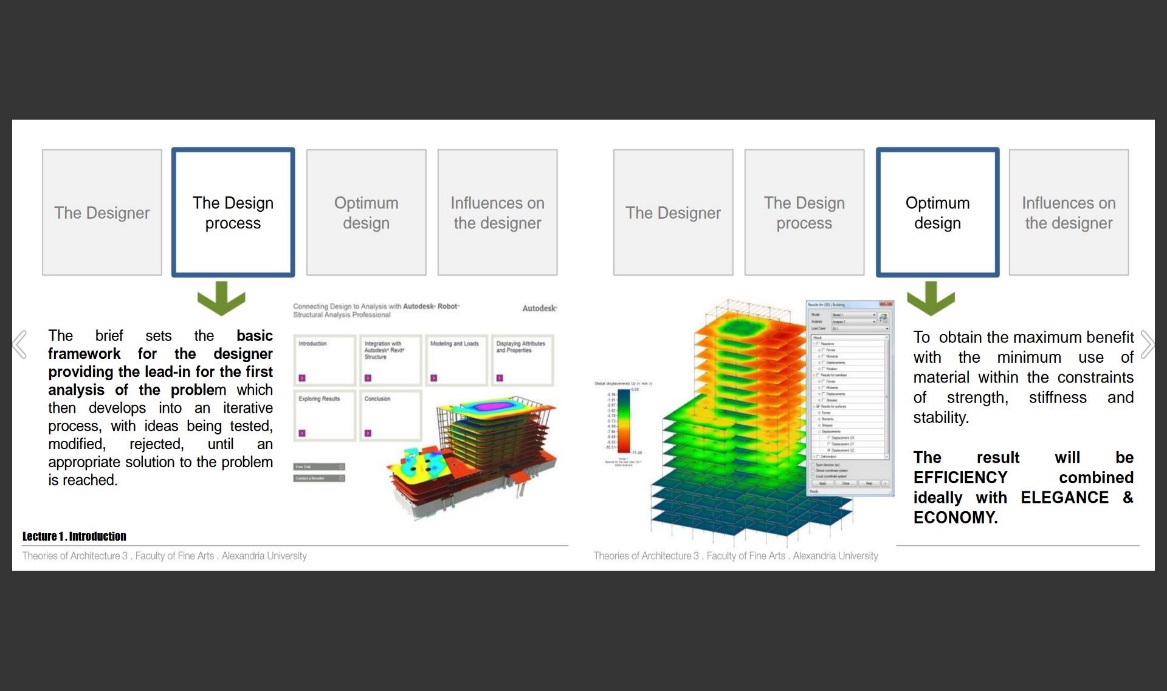 Szerkezeti rendszerek erőjátékai. Terhek és hatások.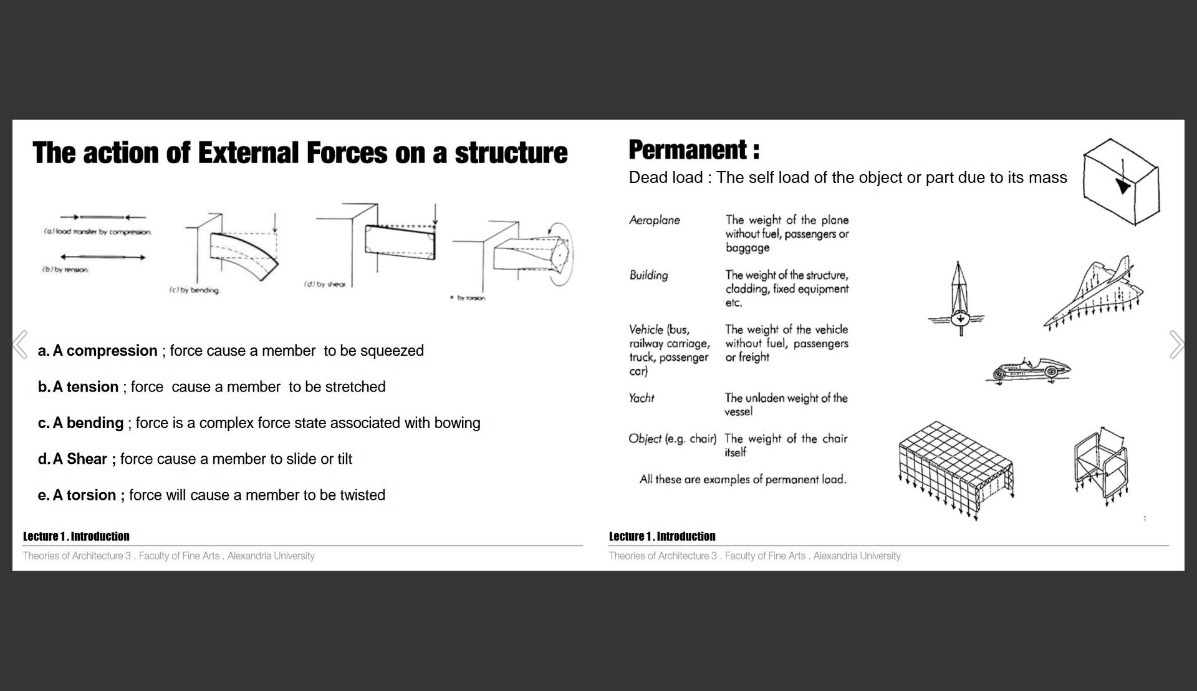 2.HétCsütörtök 15.00-16.30ElőadásMetodika-Február 11.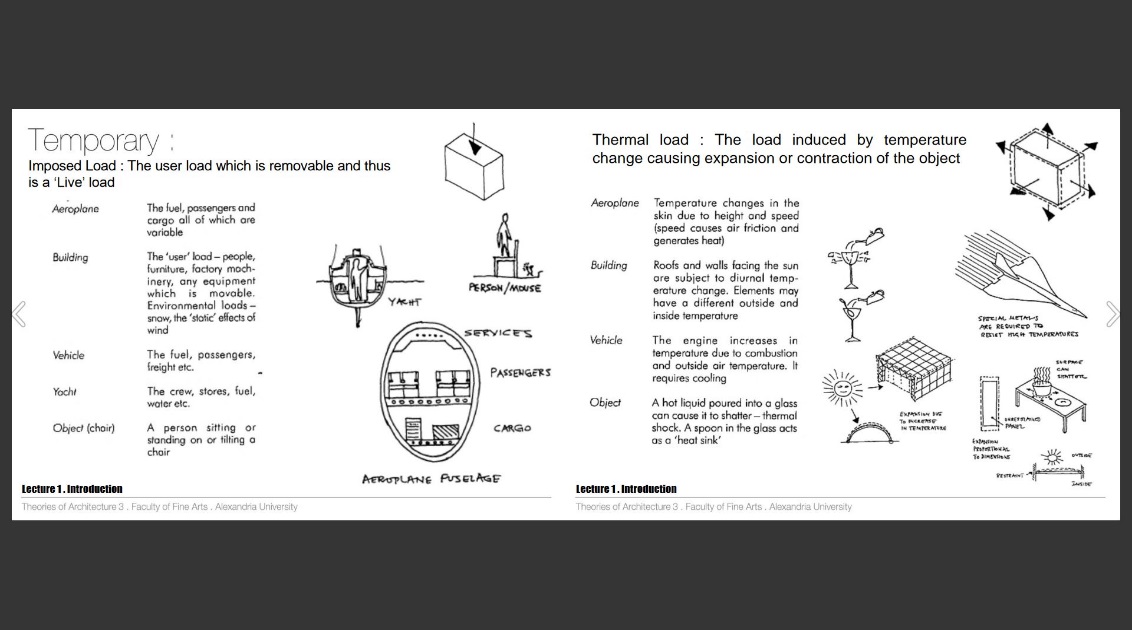 I.A szerkezetek kiválasztása, tervezése				1,Funkció				2,Forma				3,Szerkezet				4,AnyagII.A szerkezettervezés módszere				 A szerkezettervezés két útja és az intuicióIII.A szerkezetek gazdaságossága				Ár érték arányIV.Terhek és hatásokV.A szerkezetek osztályba sorolását meghatározó szempontok:				1,A jellegzetes igénybevétel				2,A teherhordás módja				3,Az alak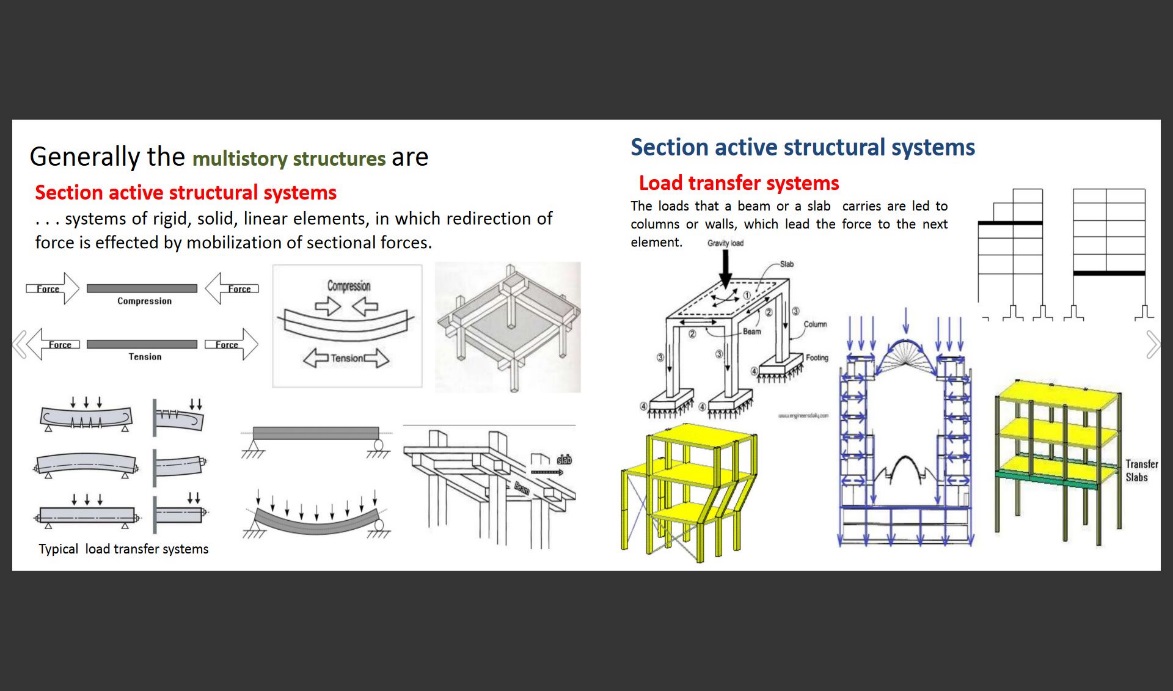 4.HétCsütörtök 15.00-16.30ElőadásMetodikaElőadás és konzultáció  Február25..Szerkezeti rendszerek osztályozása.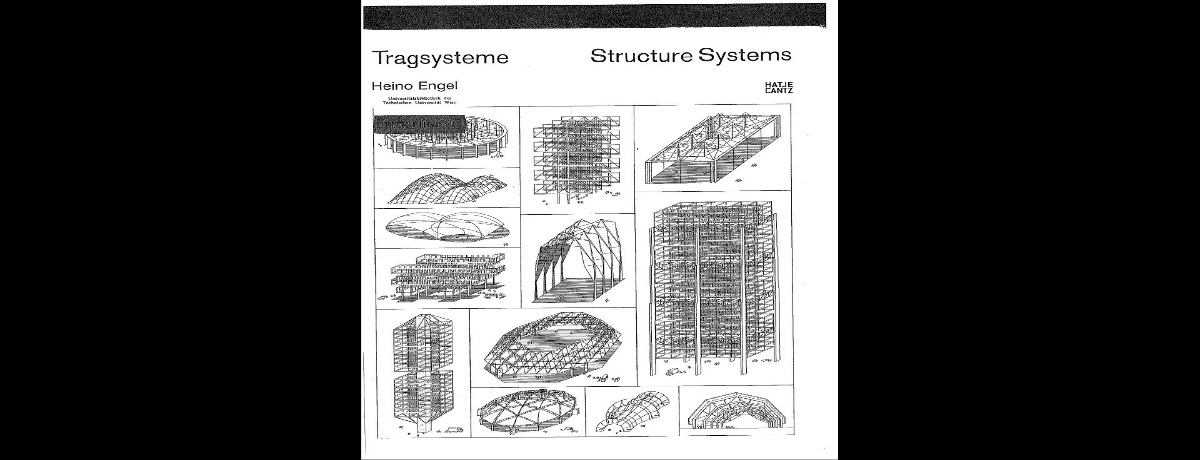 (Bulk active system) Tömeggel operáló szerkezetek.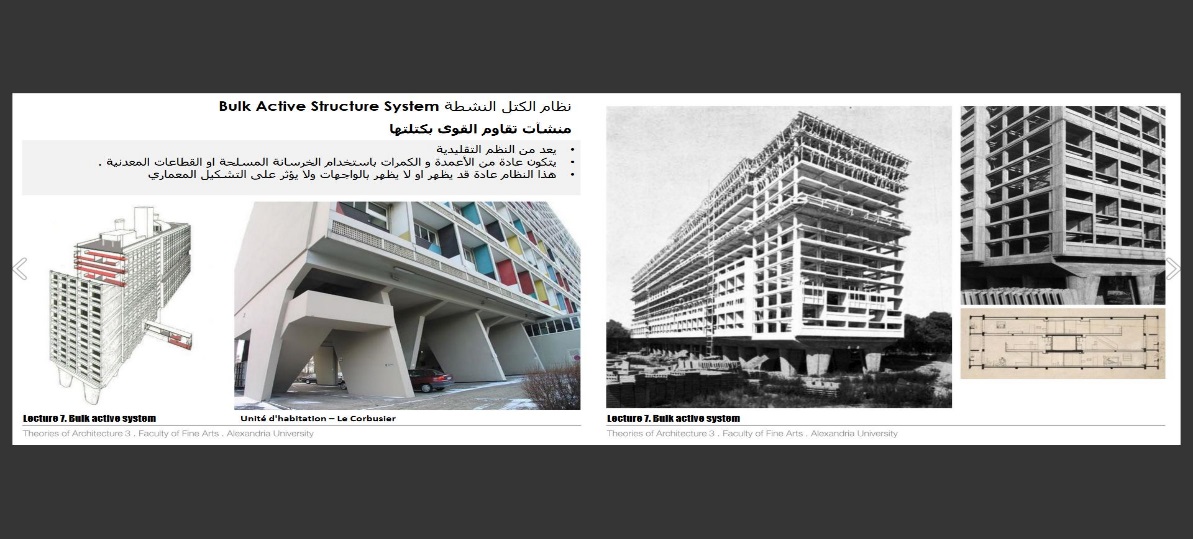 (Vector active system) Irányított teherátadással operáló szerkezetek.         Síkbeli rácsostartók,térrácsok.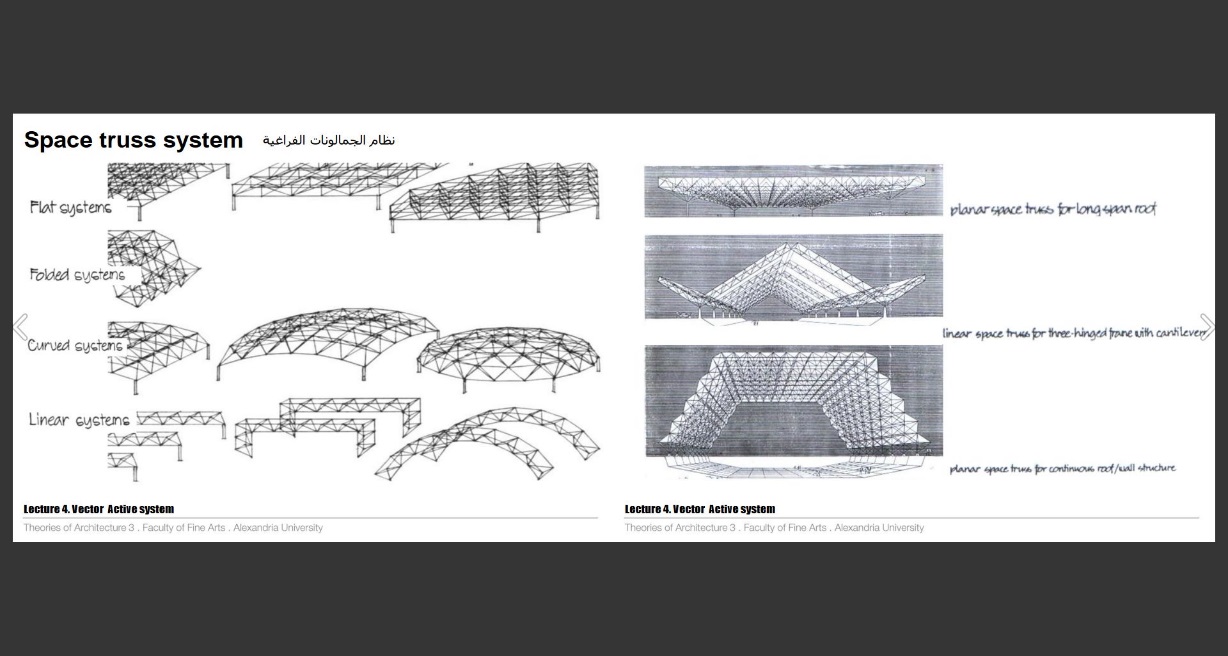 6.HétCsütörtök 15.00-16.30ElőadásMetodikaElőadás és konzultációMárcius 11.(Form active sytem) Formával operáló szerkezetek. Membránok, kábelszerkezetek. 1,nyírásmentes szerkezetek (kötélszerkezetek, húrszerkezetek, síkgörbe kötélszerkezetek, térgörbe kötél szerkezetek, sík falszerkezetek, görbe falszerkezetek, síkhártyák, görbehártyák egyirányú és kiváltott szerkezetek.)2,Részben nyírásmentes szerkezetek (a fent említett szerkezetek kombinációja pl.: táblaszerkezet és húr szerkezet kombinációja) 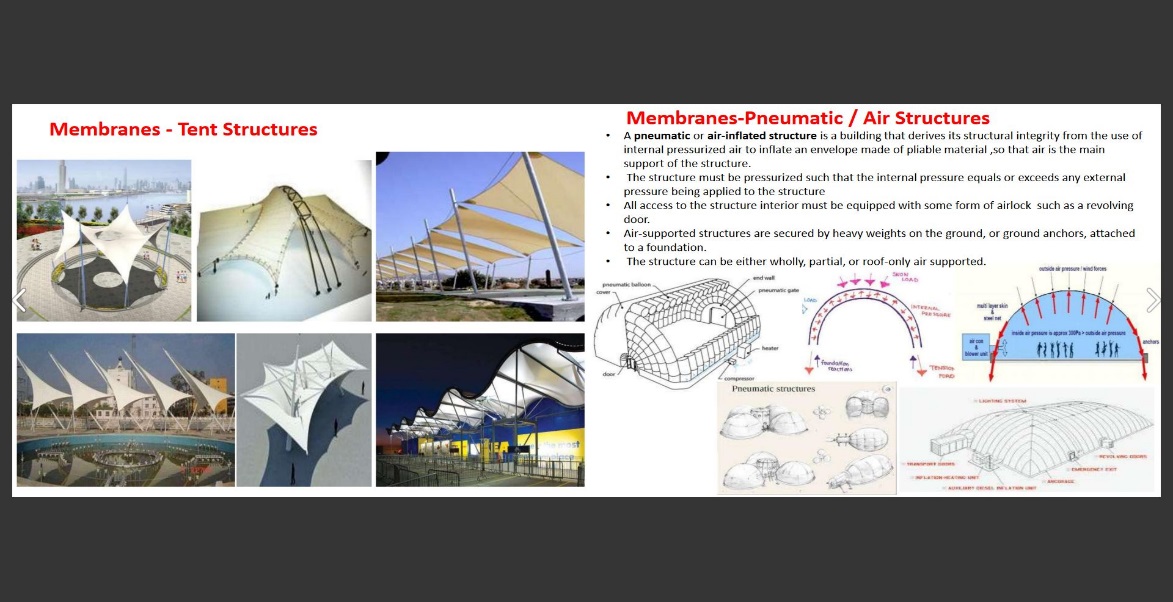 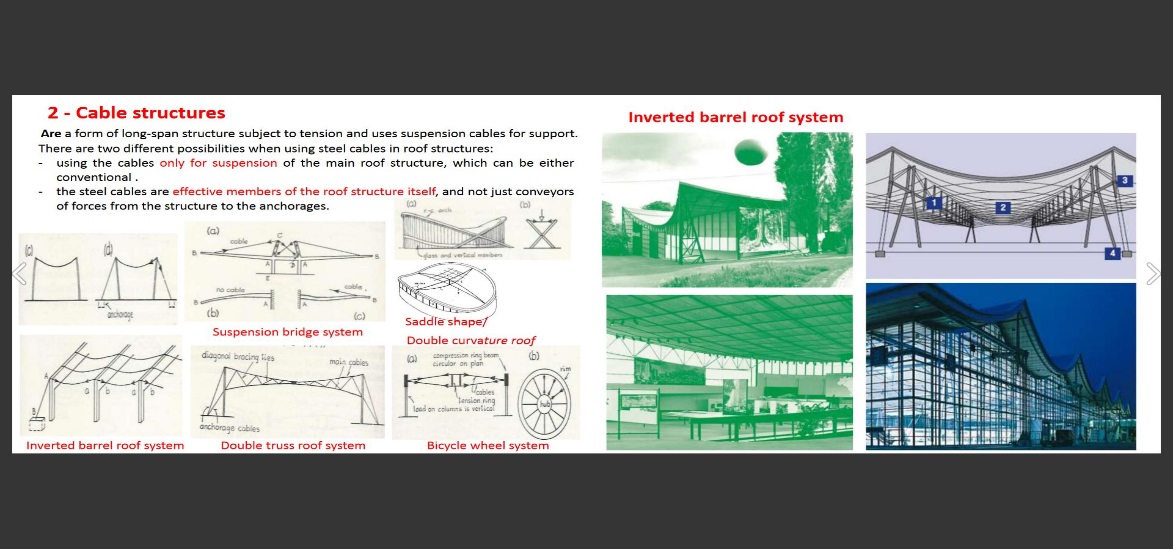 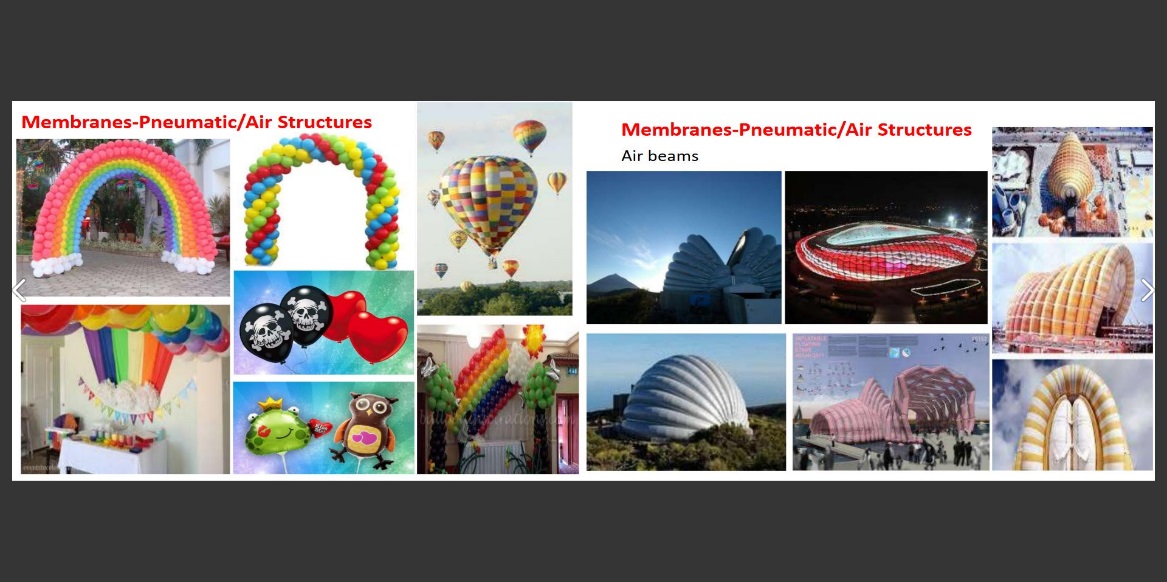 8.HétCsütörtök 15.00-16.30ElőadásMetodikaElőadás és konzultációMárcius 25.(Surface active sytstem) Héjszerkezetek, lemezművek. Hajtogatott, origami szerkezetek. ( kapcsolódva, Sárközi Réka parametrikus tervezés tárgyához, az ábrázolóhoz, és a Sketchup 3d-s modellezés tárgyhoz)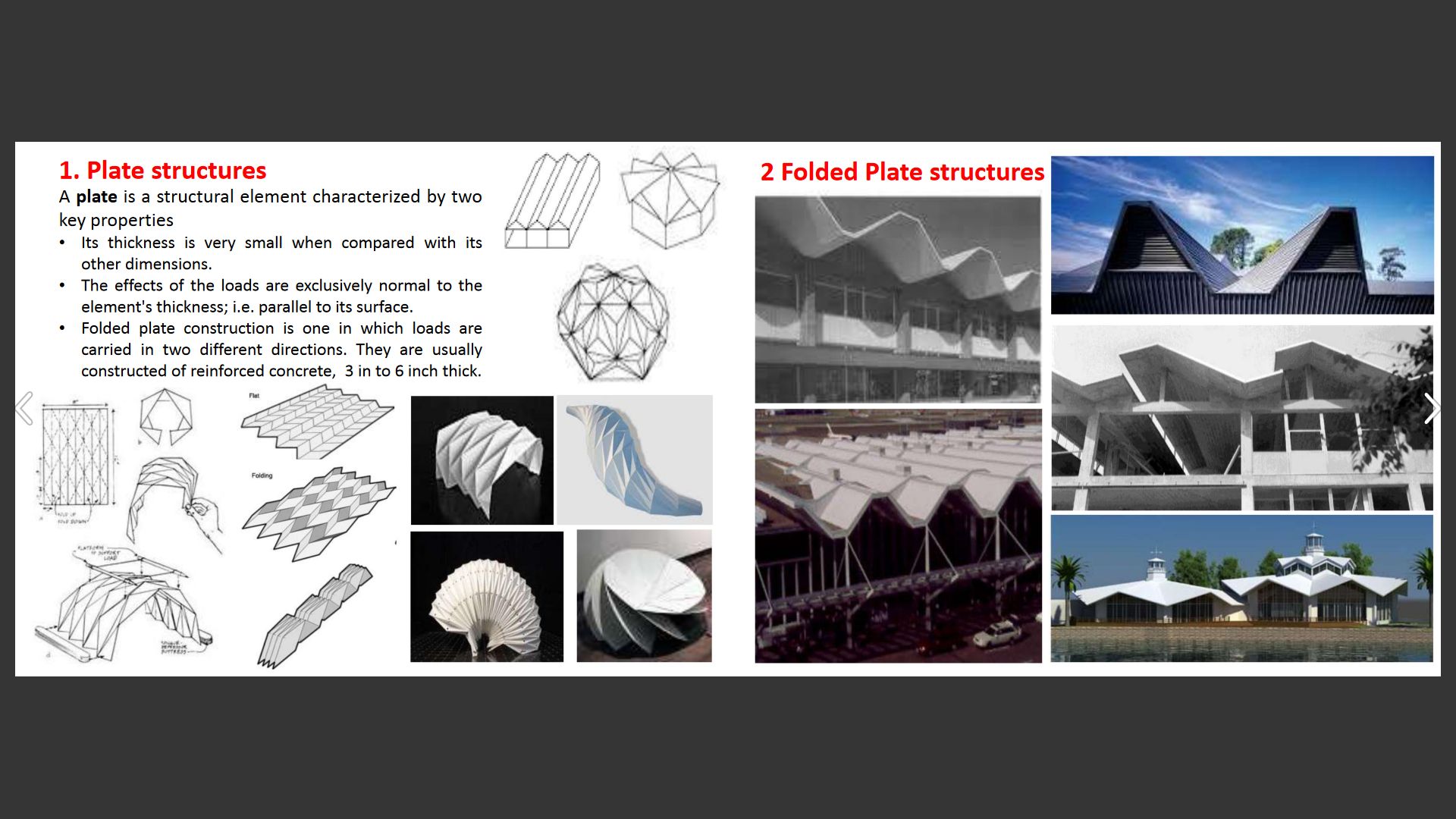 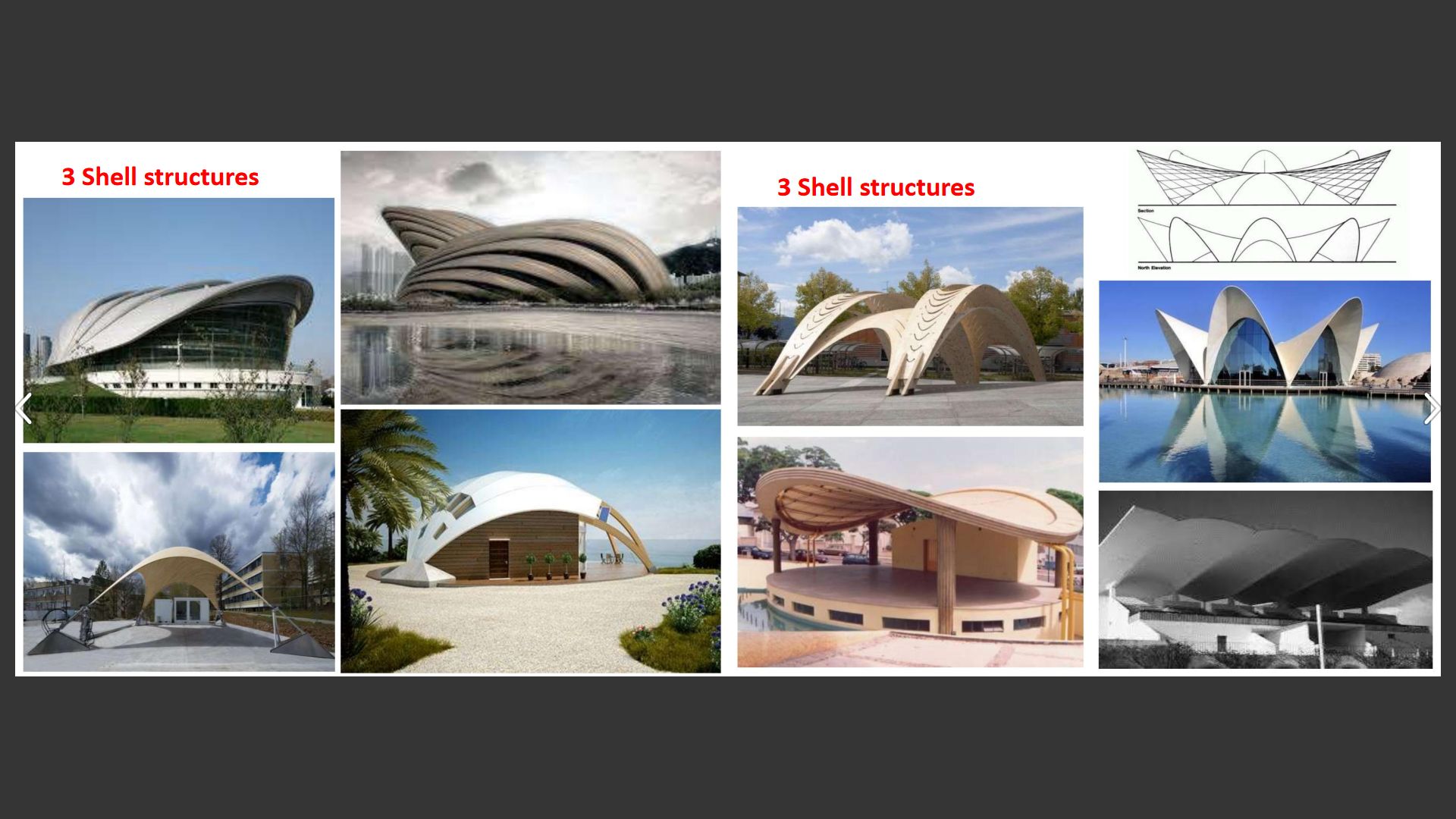 11.HétCsütörtök 15.00-16.30ElőadásMetodikaElőadás és konzultációÁprilis.15.(Vertical system-Height-Active Structure System)  Toronyházak. Épületvázak dobozszerkezetből. A dobozszerkezet alapgondolata. A dobozszerkezetek erőjátéka. A tiszta dobozszerkezetek alkalmazási lehetősége. 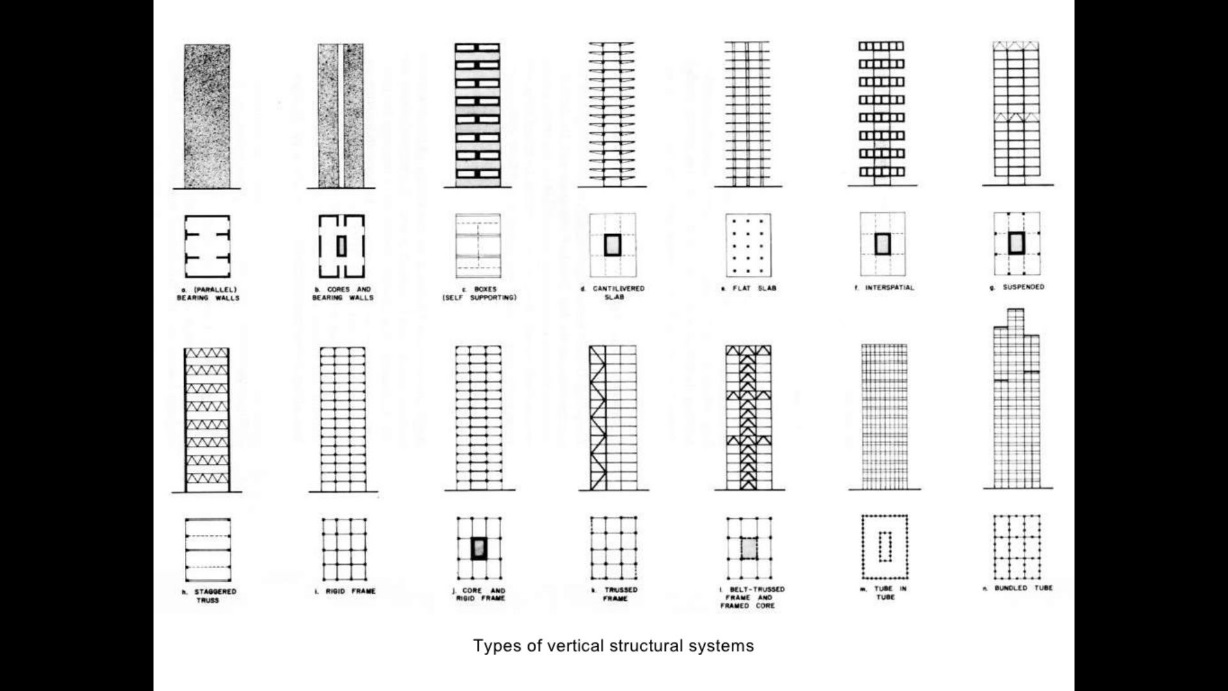 (Vertical system-Height-Active Structure System)  Toronyházak.Külső dobozszerkezetek. ( keretfalas, rácsos, vegyes dobozszerkezet)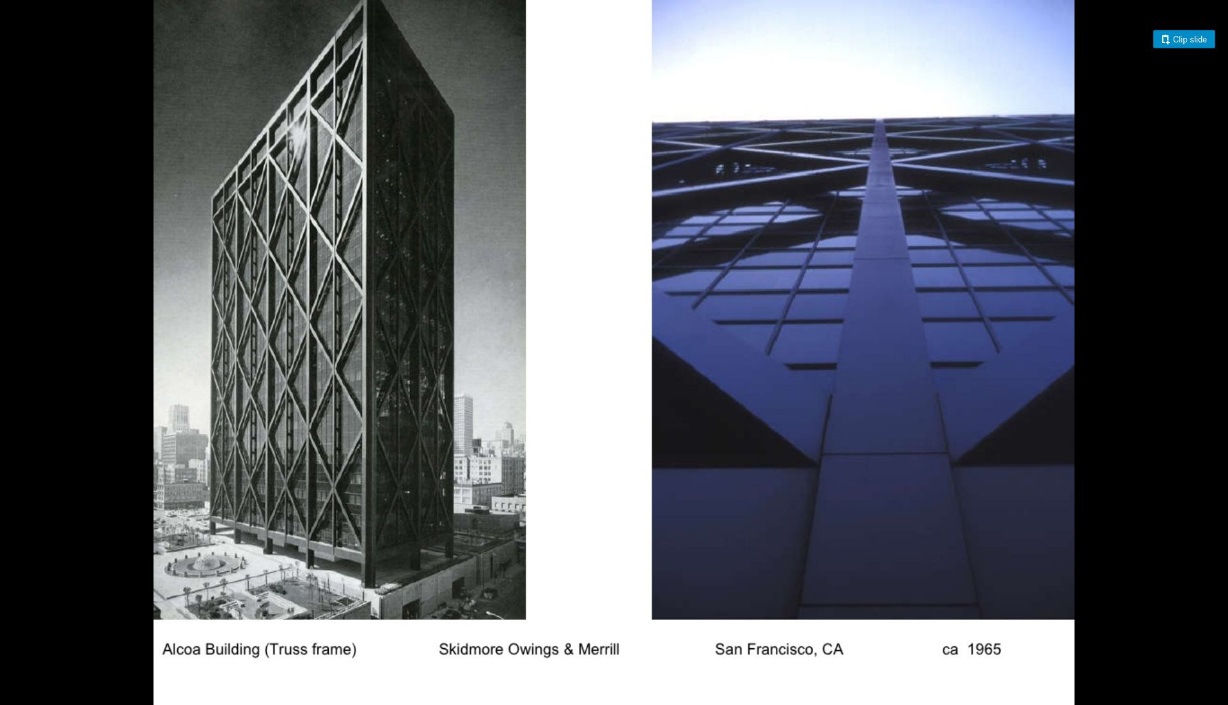 12.HétCsütörtök 15.00-16.30ElőadásMetodikaElőadás és konzultáció Április 22.(Vertical system-Height-Active Structure System) Toronyházak. Belső dobozszerkezetek. (magszerkezet konzolos födémmel, alul kiváltott magszerkezet, felül kiváltott magszerkezet) 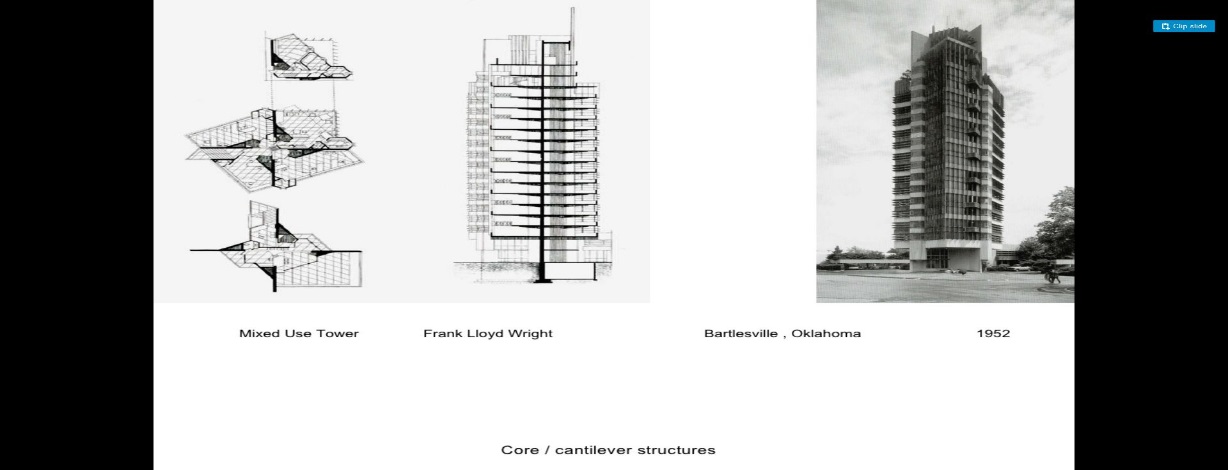 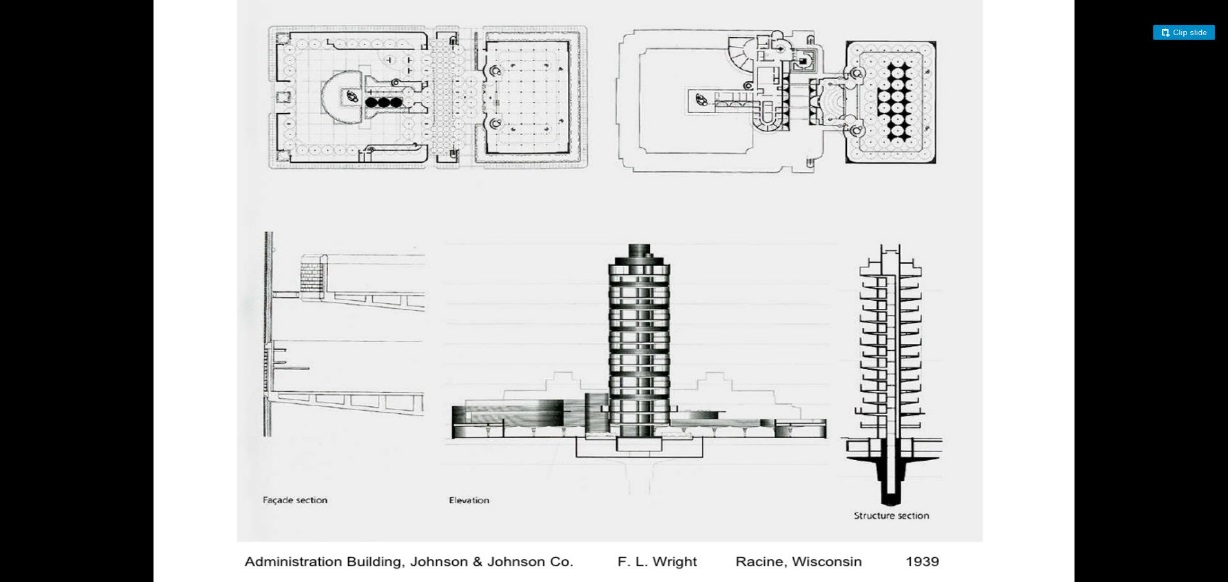 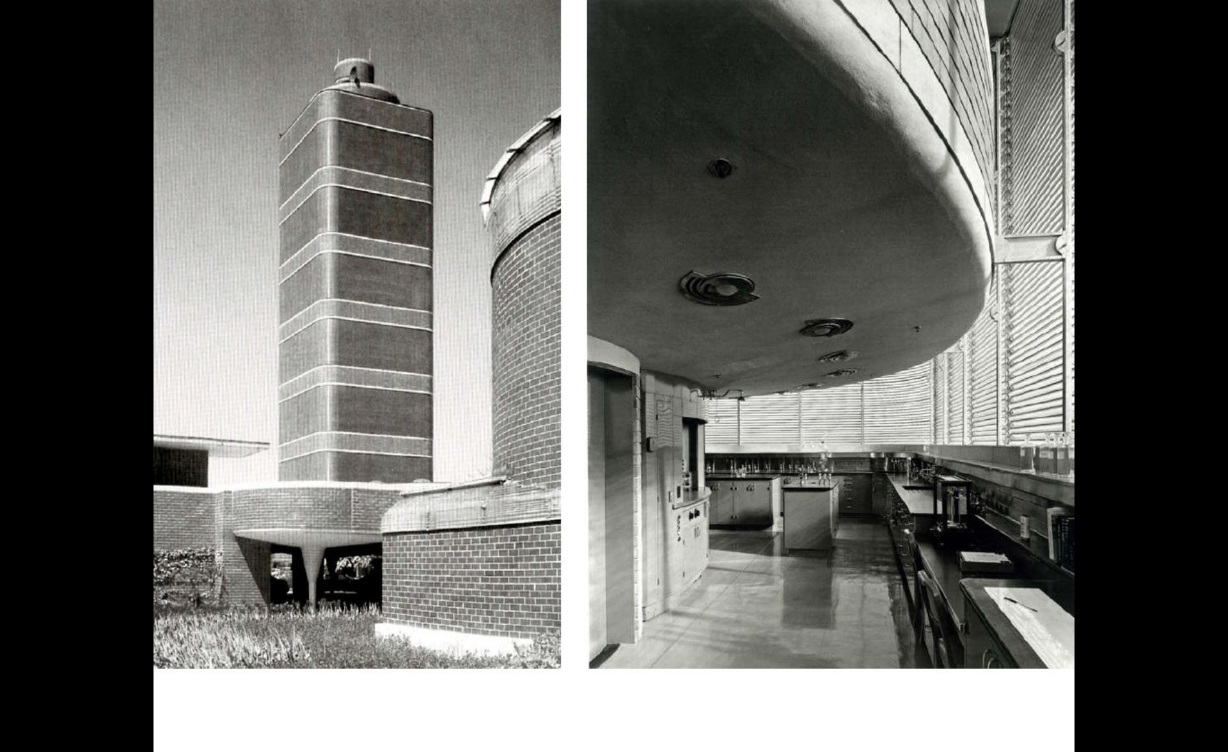 szorgalmi időszak utolsó hete14.HétCsütörtök 15.00-16.30prezentációMetodika-Május 06. PrezentációA FÉLÉVES TERV BEADÁS HATÁRIDEJEvizsgaidőszak 1. hete16.HétSzerda  9.00-12.00 B321. iroda-Metodika-Május 19.(pótlás, javítás)